WYMAGANIA EDUKACYJNE Z FIZYKIKLASA 4, POZIOM ROZSZERZONYUwaga! Szczegółowe warunki i sposób oceniania określa statut szkołyZasady ogólneNa podstawowym poziomie wymagań uczeń powinien wykonać zadania obowiązkowe (na stopień dopuszczający - łatwe; na stopień dostateczny - umiarkowanie trudne); niektóre czynności ucznia mogą być wspomagane przez nauczyciela (np. wykonywanie doświadczeń, rozwiązywanie problemów, przy czym na stopień dostateczny uczeń wykonuje je pod kierunkiem nauczyciela, na stopień dopuszczający - przy pomocy nauczyciela lub innych uczniów).Czynności wymagane na poziomach wymagań wyższych niż poziom podstawowy uczeń powinien wykonać samodzielnie (na stopień dobry niekiedy może jeszcze korzystać z niewielkiego wsparcia nauczyciela).W wypadku wymagań na stopnie wyższe niż dostateczny uczeń wykonuje zadania dodatkowe (na stopień dobry - umiarkowanie trudne; na stopień bardzo dobry - trudne).Wymagania umożliwiające uzyskanie stopnia celującego obejmują wymagania na stopień bardzo dobry, uczeń jest twórczy, rozwiązuje zadania problemowe w sposób niekonwencjonalny; potrafi dokonać syntezy wiedzy, a na tej podstawie sformułować hipotezy badawcze i zaproponować sposób ich weryfikacji; samodzielnie prowadzi badania o charakterze naukowym; z własnej inicjatywy pogłębia wiedzę, korzystając z różnych źródeł; poszukuje zastosowań wiedzy w praktyce; dzieli się wiedzą z innymi uczniami; osiąga sukcesy w konkursach pozaszkolnych z dziedziny fizyki lub w olimpiadzie fizycznej.Wymagania ogólne – uczeń:wykorzystuje pojęcia i wielkości fizyczne do opisu zjawisk i wskazuje ich przykłady w otoczeniu,rozwiązuje problemy, wykorzystując prawa i zależności fizyczne,planuje i przeprowadza obserwacje i doświadczenia, wnioskuje na podstawie ich wyników,posługuje się informacjami pochodzącymi z analizy materiałów źródłowych, w tym tekstów popularnonaukowych. Ponadto:sprawnie się komunikuje i stosuje terminologię właściwą dla fizyki,kreatywnie rozwiązuje problemy z dziedziny fizyki, świadomie wykorzystując metody i narzędzia wywodzące się z informatyki,posługuje się nowoczesnymi technologiami informacyjno-komunikacyjnymi,samodzielnie dociera do informacji, dokonuje ich selekcji, syntezy i wartościowania; rzetelnie korzysta z różnych źródeł informacji, w tym z internetu,uczy się systematycznie, buduje prawidłowe związki przyczynowo-skutkowe, porządkuje i pogłębia zdobytą wiedzę,współpracuje w grupie i realizuje projekty edukacyjne z dziedziny fizyki lub astronomii.Szczegółowe wymagania na poszczególne stopnie(wymagania na kolejne stopnie się kumulują - obejmują również wymagania na stopnie niższe)Symbolem R oznaczono treści spoza podstawy programowej; doświadczenia obowiązkowe zapisano pogrubioną czcionkąStopień dopuszczającyStopień dostatecznyStopień dobryStopień bardzo dobry16. Fale elektromagnetyczne i optyka16. Fale elektromagnetyczne i optyka16. Fale elektromagnetyczne i optyka16. Fale elektromagnetyczne i optyka16. Fale elektromagnetyczne i optykaUczeń:wskazuje zmianę pola elektrycznego lub magnetycznego jako źródło fali elektromagnetycznejwymienia rodzaje fale elektromagnetycznych; wskazuje przykłady ich zastosowaniaopisuje światło białe jako mieszaninę barwstosuje zasadę superpozycji fal, podaje warunki wzmocnienia oraz wygaszenia się falopisuje zjawisko odbicia światłaopisuje jakościowo załamanie światła przy przejściu do innego ośrodka, wskazuje kierunek załamaniaopisuje jakościowo i ilustruje na schematycznym rysunku częściowe i całkowite wewnętrzne odbicie światła; posługuje się pojęciem kąta granicznegoopisuje światło białe jako mieszaninę barw i ilustruje to rozszczepieniem światła w pryzmacie; wymienia inne przykłady rozszczepienia światłarozróżnia soczewki skupiające i rozpraszające, stosuje ich schematyczne oznaczenia, opisuje bieg wiązki światła przez te soczewki; posługuje się pojęciami ogniska, ogniskowejopisuje mechanizm tworzenia obrazu rzeczywistego przez soczewkę skupiającą oraz podaje reguły jego konstruowania; rysuje konstrukcyjnie obrazy wytworzone przez soczewkę skupiającąopisuje rolę soczewek w korygowaniu wad wzroku: krótkowzroczności i dalekowzrocznościrozróżnia obrazy rzeczywiste, pozorne, proste, odwróconeopisuje zasadę działania lupy; wskazuje zastosowanie lupy, Rlunety astronomicznej, Rlunety Galileusza, Rmikroskopu optycznego, Rteleskopu zwierciadlanegoopisuje światło jako falę elektromagnetyczną poprzeczną; rozróżnia światło spolaryzowane i niespolaryzowaneobjaśnia działanie filtrów polaryzacyjnychrozwiązuje proste zadania lub problemy dotyczące: powstawania i rozchodzenia się fal elektromagnetycznychdyfrakcji i interferencji fal elektromagnetycznychzwiązku między kątem dyfrakcji, stałą siatki i długością faliodbicia i rozpraszania światłazałamania światła wewnętrznego odbicia światłarozszczepienia światłasoczewektworzenia obrazu rzeczywistego przez soczewkę skupiającątworzenia obrazów pozornych przez soczewkilupypolaryzacji światła,w tym: wyodrębnia z tekstów i ilustracji informacje kluczowe dla opisywanego zjawiska bądź problemu, przedstawia je w różnych postaciach, przelicza wielokrotności i podwielokrotności, przeprowadza obliczenia i zapisuje wynik zgodnie z zasadami zaokrąglania oraz zachowaniem liczby cyfr znaczących wynikającej z dokładności danych, czytelnie przedstawia odpowiedzi i rozwiązaniaUczeń:opisuje jakościowo współzależność zmian pola magnetycznego i elektrycznego oraz rozchodzenie się fal elektromagnetycznychstosuje zależność między długością, prędkością i częstotliwością fali dla fal elektromagnetycznychposługuje się pojęciem natężenia fali elektromagnetycznej wraz z jej jednostkąopisuje widmo fal elektromagnetycznych oraz wymienia źródła i własności fal z poszczególnych zakresów widmaomawia schemat nadawania, rozchodzenia się i odbierania fal radiowychopisuje widmo światła białego jako mieszaniny fal elektromagnetycznych o różnych częstotliwościachopisuje zastosowania fal elektromagnetycznych z poszczególnych zakresówopisuje zjawisko dyfrakcji fal elektro-magnetycznych na przykładzie światłaopisuje doświadczenie Younga oraz jego wynikiopisuje zależność przestrzennego obrazu interferencji od długości fali i odległości między źródłami; stosuje wzory opisujące wzmocnienie i wygaszenie fali do obliczeńopisuje obraz powstający po przejściu światła przez siatkę dyfrakcyjną; stosuje związek między kątem dyfrakcji, stałą siatki i długością fali do obliczeńanalizuje jakościowo zjawisko interferencji wiązek światła odbitych od dwóch powierzchni cienkiej warstwyopisuje jakościowo obraz dyfrakcji promieniowania rentgenowskiego na kryształachwskazuje przykłady interferencji światła w przyrodzie: kolory na bańkach mydlanych, barwy strukturalne, wieniec wokół księżyca, iryzacja chmury, widmo Brockenu, gloriastosuje prawo odbicia na granicy dwóch ośrodków do wyjaśniania zjawiskwskazuje przykłady zjawisk optycznych w przyrodzie wynikających z rozpraszania światła: błękitny kolor nieba 
i czerwony kolor zachodzącego Słońca, zjawisko Tyndallaopisuje ilościowo załamanie światła przy przejściu do innego ośrodka; stosuje prawo załamania fal na granicy dwóch ośrodkówopisuje światło jako falę elektromagnetyczną poprzeczną; stosuje zasadę odwracalności biegu promienia światła oraz prawo Snelliusa do wyjaśniania zjawisk i/lub obliczeńposługuje się pojęciem współczynnika załamania światła (n) w danym ośrodkuopisuje miraże (dolny i górny) jako przykłady zjawisk optycznych w przyrodzie wynikających z załamania światłastosuje prawo odbicia i prawo załamania fal na granicy dwóch ośrodków do opisu wewnętrznego odbicia światłaoblicza kąt graniczny z prawa Snelliusa, interpretuje jego związek z współczynnikiem nopisuje działanie światłowodu jako przykład wykorzystania zjawiska całkowitego wewnętrznego odbiciaopisuje widmo światła białego jako mieszaniny fal elektromagnetycznych o różnych częstotliwościachwyjaśnia zjawisko rozszczepienia światła przy jego załamaniu; opisuje bieg światła przez pryzmatopisuje powstawanie tęczy i halo jako przykładu zjawisk optycznych w przyrodzie wynikających z rozszczepienia światłastosuje prawo odbicia i prawo załamania fal na granicy dwóch ośrodków do opisu rozszczepienia światła przez kroplę wodyposługuje się pojęciem zdolności skupiającej wraz z jej jednostką, stosuje to pojęcie do obliczeńopisuje jakościowo zależność ogniskowej soczewki od jej krzywizny oraz współczynnika załamania; stosuje przybliżenie cienkiej soczewkistosuje do obliczeń równanie soczewki przy obrazach rzeczywistych i pozornych; opisuje sposób pomiaru przybliżonej ogniskowej soczewkiopisuje konstrukcję obrazów pozornych tworzonych przez soczewki oraz rysuje konstrukcyjnie te obrazy; określa cechy obrazu tworzonego przez soczewkę skupiającą
w zależności od odległości przedmiotu od soczewkiopisuje jakościowo zjawisko polaryzacji światła przy przejściu przez polaryzator i podczas odbiciawskazuje i opisuje zastosowania polaryzatorówprzeprowadza doświadczenia na podstawie ich opisów:obserwuje wytwarzanie fali elektromagnetycznejobserwuje dyfrakcję światła na krawędzi przeszkody, obserwuje zjawisko interferencji falobserwuje obraz interferencyjny uzyskany za pomocą siatki dyfrakcyjnejdemonstruje rozpraszanie światła w ośrodkuwyznacza współczynnik załamania światła w danej substancjiwyznacza wartość współczynnika załamania światła z pomiaru kąta granicznegodemonstruje rozszczepienie światła w pryzmacie i połączenie barw w światło białebada związek między ogniskową soczewki a położeniami przedmiotu i obrazubada obrazy pozorne tworzone przez soczewkibuduje i bada lunety: astronomiczną, Galileusza oraz teleskop zwierciadlanyobserwuje zmiany natężenia światła po przejściu przez dwa polaryzatory ustawione równolegle i prostopadle oraz polaryzację światła podczas jego odbicia; opisuje wyniki obserwacji, analizuje wyniki pomiarów, wyciąga wnioskirozwiązuje typowe zadania lub problemy dotyczące:powstawania i rozchodzenia się fal elektromagnetycznychdyfrakcji i interferencji fal elektromagnetycznychzwiązku między kątem dyfrakcji, stałą siatki i długością faliodbicia i rozpraszania światłazałamania światławewnętrznego odbicia światłarozszczepienia światłasoczewek i tworzenia obrazów przez soczewki oraz wykorzystania równania soczewkiRprzyrządów optycznychpolaryzacji światła, w tym: posługuje się tablicami fizycznymi oraz kartą wybranych wzorów i stałych fizykochemicznych, prowadzi obliczenia szacunkowe i poddaje wynik analizie, wykonuje obliczenia za pomocą kalkulatora, uzasadnia swoje odpowiedzi i/lub ilustruje je na schematycznych rysunkach posługuje się informacjami pochodzącymi z analizy przedstawionych materiałów źródłowych dotyczących zwłaszcza: fal elektromagnetycznych, wykorzystania światłowodów, powstawania tęczy i halo, przyrządów optycznych, zastosowania polaryzatorów analizuje tekst: O tym, do czego służą „odblaski” lub inny; wyodrębnia informacje kluczowe, posługuje się nimi i wykorzystuje do rozwiązania prostych zadań lub problemówdokonuje syntezy wiedzy z działu Fale elektromagnetyczne i optyka; przedstawia najważniejsze pojęcia, zasady i zależnościUczeń:posługuje się wielkościami związanymi z mocą światłaopisuje praktyczne znaczenie zjawiska dyfrakcji fal elektromagnetycznychstosuje wzory opisujące wzmocnienie i wygaszenie fali do wyjaśniania zjawiskstosuje związek między kątem dyfrakcji, stałą siatki i długością fali do wyjaśniania zjawisk oraz udowadnia ten związekwyjaśnia zjawisko interferencji wiązek światła odbitych od dwóch powierzchni cienkiej warstwyopisuje przykłady interferencji światła w przyrodzie: kolory na bańkach mydlanych, barwy strukturalne, wieniec wokół księżyca, iryzacja chmury, widmo Brockenu, gloriaopisuje przykłady zjawisk optycznych w przyrodzie wynikających z rozpraszania światła: błękitny kolor nieba i czerwony kolor zachodzącego Słońca, zjawisko Tyndallaudowadnia, że prawo Snelliusa można zapisać: 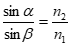 wyjaśnia powstawanie mirażyopisuje mechanizm powstawania okna Snelliusawykazuje, że nfiol > nczerwwyjaśnia mechanizm powstawania tęczyRopisuje ilościowo i interpretuje zależność ogniskowej soczewki od jej krzywizny oraz współczynnika załamaniarozróżnia soczewki sferyczne i asferyczne; wyjaśnia, na czym polegają aberracje sferyczna i chromatyczna, wskazuje sposoby korygowania tych wad soczewekwyprowadza i interpretuje równanie soczewkiRopisuje zasady działania przyrządów optycznych: lunety astronomicznej, lunety Galileusza, mikroskopu optycznego, teleskopu zwierciadlanego; rysuje konstrukcyjnie obrazy tworzone przez te przyrządy; posługuje się pojęciem powiększenia kątowegoanalizuje zdolność rozdzielczą przyrządów optycznych w kontekście zjawiska dyfrakcji wyjaśnia zjawisko polaryzacji światła przy przejściu przez polaryzator i podczas jego odbiciaopisuje zmianę natężenia światła podczas przejścia przez polaryzatorwyjaśnia wyniki przeprowadzonych obserwacji, opracowuje wyniki wykonanych pomiarów oraz planuje i modyfikuje przebieg doświadczeń (formułuje hipotezy    
i prezentuje kroki niezbędne do ich weryfikacji) rozwiązuje złożone (typowe) zadania lub problemy dotyczące:powstawania i rozchodzenia się fal elektromagnetycznychdyfrakcji i interferencji fal elektromagnetycznychinterferencji światłaodbicia i rozpraszania światłazałamania światławewnętrznego odbicia światłarozszczepienia światłasoczewektworzenia obrazu rzeczywistego przez soczewkę skupiającątworzenia obrazów pozornych przez soczewkiRprzyrządów optycznychwykorzystania równania soczewki i/lub równania zwierciadłapolaryzacji światła oraz: ilustruje lub uzasadnia swoje odpowiedzi i rozwiązania, ustala i/lub uzasadnia podane stwierdzeniawyszukuje i analizuje materiały źródłowe, w tym teksty popularnonaukowe dotyczące treści działu Fale elektromagnetyczne i optyka, zwłaszcza dotyczące:własności i zastosowań fal elektromagnetycznychdyfrakcji i interferencji fal elektromagnetycznychwykorzystania światłowodówpowstawania tęczy i haloprzyrządów optycznychzastosowania polaryzatorów;posługuje się informacjami pochodzącymi z analizy tych materiałów i wykorzystuje do rozwiązania zadań i problemówprezentuje wyniki własnych obserwacji i doświadczeń domowychUczeń:wykazuje, że pas tęczy widzimy pod kątem 42°, a tęcza jest kolorowawyprowadza równanie soczewki przy obrazach pozornychrozwiązuje nietypowe, złożone zadania lub problemy dotyczące: fal elektromagnetycznychdyfrakcji i interferencji fal elektromagnetycznychinterferencji światłaodbicia i rozpraszania światłazałamania światławewnętrznego odbicia światłarozszczepienia światłasoczewektworzenia obrazu rzeczywistego przez soczewkę skupiającątworzenia obrazów pozornych przez soczewkiRprzyrządów optycznych wykorzystania równania soczewki i/lub równania zwierciadłapolaryzacji światłaoraz uzasadnia swoje rozwiązania i/lub podane stwierdzenia, wykazuje lub udowadnia podane związki oraz zależności projektuje i przeprowadza obserwacje oraz doświadczenia, formułuje i weryfikuje hipotezyplanuje, realizuje i prezentuje własny projekt związany z treściami działu Fale elektromagnetyczne i optykaUczeń:wykazuje, że pas tęczy widzimy pod kątem 42°, a tęcza jest kolorowawyprowadza równanie soczewki przy obrazach pozornychrozwiązuje nietypowe, złożone zadania lub problemy dotyczące: fal elektromagnetycznychdyfrakcji i interferencji fal elektromagnetycznychinterferencji światłaodbicia i rozpraszania światłazałamania światławewnętrznego odbicia światłarozszczepienia światłasoczewektworzenia obrazu rzeczywistego przez soczewkę skupiającątworzenia obrazów pozornych przez soczewkiRprzyrządów optycznych wykorzystania równania soczewki i/lub równania zwierciadłapolaryzacji światłaoraz uzasadnia swoje rozwiązania i/lub podane stwierdzenia, wykazuje lub udowadnia podane związki oraz zależności projektuje i przeprowadza obserwacje oraz doświadczenia, formułuje i weryfikuje hipotezyplanuje, realizuje i prezentuje własny projekt związany z treściami działu Fale elektromagnetyczne i optyka17. Fizyka atomowa i kwanty promieniowania elektromagnetycznego17. Fizyka atomowa i kwanty promieniowania elektromagnetycznego17. Fizyka atomowa i kwanty promieniowania elektromagnetycznego17. Fizyka atomowa i kwanty promieniowania elektromagnetycznego17. Fizyka atomowa i kwanty promieniowania elektromagnetycznegoUczeń:posługuje się pojęciem promieniowania termicznegoprzedstawia przyczyny oraz skutki globalnego ociepleniarozróżnia smog i efekt cieplarnianyobjaśnia, na czym polega zjawisko fotoelektryczneopisuje światło jako strumień fotonówposługuje się pojęciem pędu fotonuwskazuje przykłady zjawisk ujawniających falowe albo cząsteczkowe własności światławskazuje doświadczenia ujawniające falową naturę materiirozróżnia widma ciągłe i nieciągłe – dyskretne; wskazuje przykłady zastosowania analizy widmrozróżnia widma emisyjne i absorpcyjne gazówrozróżnia stan podstawowy i stany wzbudzone atomuwskazuje zastosowania laserówopisuje promieniowanie rentgenowskie jako fale elektromagnetycznewskazuje zastosowania promieniowania rentgenowskiego: zdjęcia rentgenowskie, tomografia komputerowa, obserwacje astronomicznerozwiązuje proste zadania lub problemy dotyczące: promieniowania termicznegoefektu cieplarnianego zjawiska fotoelektrycznego pędu fotonufalowej natury materiiwidm emisyjnych i absorpcyjnychRmodelu Bohrapromieniowania rentgenowskiego i jego widma,w tym: wyodrębnia z tekstów i ilustracji informacje kluczowe dla opisywanego zjawiska bądź problemu, przedstawia je w różnych postaciach, przelicza wielokrotności i podwielokrotności, przeprowadza obliczenia i zapisuje wynik zgodnie z zasadami zaokrąglania oraz zachowaniem liczby cyfr znaczących wynikającej z dokładności danych, czytelnie przedstawia odpowiedzi i rozwiązaniaUczeń:analizuje na wybranych przykładach promieniowanie termiczne ciał i jego zależność od temperaturyporównuje promieniowanie termiczne Słońca i tradycyjnej żarówkiprzedstawia założenie Plancka dotyczące promieniowania termicznego jako kluczowe dla stworzenia mechaniki kwantowej; posługuje się pojęciem kwantu energiiwyjaśnia, na czym polega i jak powstaje efekt cieplarniany w atmosferze, odwołując się do działania szklarniomawia przykłady sprzężenia zwrotnego efektu cieplarnianegoprzedstawia sposoby przeciwdziałania globalnemu ociepleniuporównuje smog i efekt cieplarnianyopisuje zjawiska fotoelektryczne, fotochemiczne i jonizacji jako wywołane tylko przez promieniowanie o częstotliwości większej od granicznejstosuje pojęcie fotonu oraz jego energii oraz zależność między energią fotonu a częstotliwością i długością fali 
do wyjaśniania zjawisk i obliczeńprzedstawia bilans energetyczny zjawiska fotoelektrycznego oraz stosuje go do wyjaśniania tego zjawiska; posługuje się pojęciem pracy wyjścia wraz z jej jednostką – elektronowoltemstosuje zależność między pędem fotonu a jego częstotliwością i energią do wyjaśniania zjawisk i obliczeńopisuje odrzut atomu emitującego kwant światła, stosuje zasadę zachowania energii i zasadę zachowania pędu 
do opisu emisji i absorpcji fotonu przez swobodne atomyprzedstawia mikroskopowy opis odbicia światłaopisuje dualizm korpuskularno-falowy światłaopisuje doświadczenia ujawniające falową naturę materii; opisuje zjawiska dyfrakcji oraz interferencji elektronów 
i innych cząstekobjaśnia hipotezę de Broglie’a o falowych własnościach materii; oblicza długość fali de Broglie’a poruszających się cząstekopisuje pochodzenie widm emisyjnych i absorpcyjnych gazów; interpretuje linie widmowe jako skutek przejść elektronów między poziomami energetycznymi w atomach połączonych z emisją lub absorpcją kwantu światłaanalizuje seryjny układ linii widmowych na przykładzie widm atomowych wodoruRopisuje model Bohra atomu wodoruschematycznie przedstawia poziomy energetyczne atomu wodoru i przejścia między tymi poziomami połączone 
z emisją lub absorpcją kwantu; posługuje się pojęciem energii jonizacjiopisuje powstawanie promieniowania rentgenowskiego jako promieniowania hamowania; oblicza krótkofalową granicę widma promieniowania rentgenowskiegoomawia wytwarzanie promieniowania rentgenowskiego 
w lampie rentgenowskiej; analizuje widmo tego promieniowaniaprzeprowadza doświadczenia na podstawie ich opisów:bada promieniowanie termicznebada rolę diody LED jako fotodiodyobserwuje widma atomowe za pomocą siatki dyfrakcyjnej;opisuje wyniki obserwacji, formułuje wnioskirozwiązuje typowe zadania lub problemy dotyczące:promieniowania termicznegoefektu cieplarnianego zjawiska fotoelektrycznego i fotokomórkipędu fotonufalowej natury materiiwidm emisyjnych i absorpcyjnychRmodelu Bohrapromieniowania rentgenowskiego i jego widma, w tym: posługuje się tablicami fizycznymi oraz kartą wybranych wzorów i stałych fizykochemicznych, prowadzi obliczenia szacunkowe i poddaje analizie otrzymany wynik, wykonuje obliczenia, posługując się kalkulatorem, ilustruje i/lub uzasadnia swoje odpowiedzi posługuje się informacjami pochodzącymi z analizy przedstawionych materiałów źródłowych, w tym tekstów popularnonaukowych dotyczących treści działu Fizyka atomowa, w tym: efektu cieplarnianego, falowej natury materii, widm, promieniowania rentgenowskiegodokonuje syntezy wiedzy z działu Fizyka atomowa; przedstawia najważniejsze pojęcia, zasady i zależnościUczeń:wyjaśnia, do czego służy model ciała doskonale czarnegopodaje zależność wyrażającą prawo Wiena oraz stosuje ją do wyjaśniania zjawisk i obliczeństosuje do obliczeń bilans energetyczny zjawiska fotoelektrycznego wyjaśnia, na czym polega zjawisko Comptonawyjaśnia, dlaczego zjawisk związanych z odrzutem atomów nie obserwujemy 
w życiu codziennymobjaśnia założenia mechaniki kwantowejwyjaśnia budowę i zasadę działania mikroskopu elektronowego; uzasadnia ograniczoną zdolność rozdzielczą mikroskopu optycznegoopisuje przykłady zastosowania analizy widminterpretuje układ linii widmowych atomu wodoru; stosuje do obliczeń wzór RydbergaRopisuje wymuszoną emisję promieniowania oraz powstawanie światła laserowego; omawia zastosowania laserówRuzasadnia założenia modelu Bohra atomu wodoru odnoszące się do falowej natury materii, wskazuje ograniczeniaomawia wytwarzanie promieniowania rentgenowskiego w laserze na swobodnych elektronach oraz zastosowania tego laseraopisuje na przykładach zastosowania promieniowania rentgenowskiegowyjaśnia wyniki przeprowadzonych obserwacji oraz planuje i modyfikuje przebieg doświadczeń (formułuje hipotezy 
i prezentuje kroki niezbędne do ich weryfikacji)rozwiązuje złożone (typowe) zadania lub problemy dotyczące:promieniowania termicznego i prawa Wienaefektu cieplarnianegozjawiska fotoelektrycznego pędu fotonufalowej natury materiiwidm emisyjnych i absorpcyjnychRmodelu Bohrapromieniowania rentgenowskiego i jego widma oraz: uzasadnia swoje rozwiązania oraz podane stwierdzenia lub zależności, ilustruje je graficzniewyszukuje i analizuje materiały źródłowe, w tym teksty popularnonaukowe, dotyczące treści działu Fizyka atomowa, 
a w szczególności dotyczące:efektu cieplarnianegofalowej natury materiiwidmpromieniowania rentgenowskiego;posługuje się informacjami pochodzącymi z analizy tych materiałów i wykorzystuje do rozwiązania zadań i problemówrealizuje i prezentuje opisany w podręczniku projekt SpektroskopUczeń:Rwyznacza n-ty promień orbity elektronowej w atomie wodoru oraz energię elektronu na tej orbicie; Rwyprowadza wzór Rydberga z modelu Bohrarozwiązuje nietypowe, złożone zadania lub problemy dotyczące: promieniowania termicznego 
i prawa Wienaefektu cieplarnianego zjawiska fotoelektrycznego pędu fotonufalowej natury materiiwidm emisyjnych i absorpcyjnychRmodelu Bohrapromieniowania rentgenowskiego i jego widmaoraz wykazuje lub udowadnia podane zależności, ilustruje 
je graficznieplanuje, realizuje i prezentuje własny projekt związany z treściami działu Fizyka atomowa; formułuje i weryfikuje hipotezyUczeń:Rwyznacza n-ty promień orbity elektronowej w atomie wodoru oraz energię elektronu na tej orbicie; Rwyprowadza wzór Rydberga z modelu Bohrarozwiązuje nietypowe, złożone zadania lub problemy dotyczące: promieniowania termicznego 
i prawa Wienaefektu cieplarnianego zjawiska fotoelektrycznego pędu fotonufalowej natury materiiwidm emisyjnych i absorpcyjnychRmodelu Bohrapromieniowania rentgenowskiego i jego widmaoraz wykazuje lub udowadnia podane zależności, ilustruje 
je graficznieplanuje, realizuje i prezentuje własny projekt związany z treściami działu Fizyka atomowa; formułuje i weryfikuje hipotezy18. Fizyka jądrowa18. Fizyka jądrowa18. Fizyka jądrowa18. Fizyka jądrowa18. Fizyka jądrowaUczeń:posługuje się do opisu składu materii pojęciami: pierwiastek, jądro atomowe, nukleon, proton, neutron, elektron, izotop, cząstka elementarna posługuje się pojęciami: masa atomowa wraz jej jednostką, liczba masowa i liczba atomowawyjaśnia różnice między reakcjami chemicznymi a jądrowymi; posługuje się pojęciem jądra stabilnego i niestabilnegowskazuje przykłady rozpadów alfa, betawymienia właściwości promieniowania jądrowegorozróżnia promieniowanie jonizujące i niejonizujące; wskazuje wpływ promieniowania jonizującego na materię oraz na organizmy żywewymienia przykłady zastosowania zjawiska promieniotwórczości w technice i medycynieopisuje jakościowo związek między zmianą energii ciała i zmianą jego masywymienia korzyści i niebezpieczeństwa płynące z energetyki jądrowejwskazuje łączenie się jąder pierwiastków lekkich jako reakcję syntezy termojądrowej; rozróżnia syntezę termojądrową i reakcję rozszczepieniaposługuje się pojęciem galaktyki, rozróżnia galaktyki i gwiazdozbiorypodaje przybliżony wiek Wszechświatarozwiązuje proste zadania lub problemy dotyczące: składu jądra atomowegoreakcji jądrowychpromieniowania jądrowegorozpadu promieniotwórczegoenergii jądrowejreakcji syntezy termojądrowejewolucji Słońca i innych gwiazdrozszerzania się Wszechświata i ucieczki galaktyk,w tym: wyodrębnia z tekstów i ilustracji informacje kluczowe dla opisywanego zjawiska bądź problemu, przedstawia je w różnych postaciach, przelicza wielokrotności i podwielokrotności, przeprowadza obliczenia i zapisuje wynik zgodnie z zasadami zaokrąglania oraz zachowaniem liczby cyfr znaczących wynikającej z dokładności danych, czytelnie przedstawia odpowiedzi i rozwiązaniaUczeń:opisuje skład jądra atomowego na podstawie liczb masowej i atomowejposługuje się pojęciami: antycząstka, antymateria, antyelektron (pozyton)opisuje kreację lub anihilację par cząstka-antycząstka; oblicza energię powstałą w wyniku anihilacji opisuje jakościowo oddziaływania jądroweprzedstawia wybrane informacje z historii odkrycia jądra atomowego, a w szczególności omawia doświadczenie Rutherfordaopisuje rozpady alfa, beta plus i beta minus (β+ i β−) oraz zapisuje przykłady takich przemian jądrowychzapisuje reakcje jądrowe z zastosowaniem zasady zachowania liczby nukleonów i zasady zachowania ładunkuopisuje powstawanie promieniowania gamma; opisuje właściwości promieniowania jądrowegodoświadczalnie bada promieniowanie różnych substancji; przedstawia wyniki omawia wpływ promieniowania jonizującego na materię oraz na organizmy żywe; wyjaśnia, dlaczego promieniowanie w dużych dawkach jest niebezpieczne 
dla zdrowiaomawia przykłady zastosowania zjawiska promieniotwórczości w technice i medycynie opisuje przypadkowy charakter rozpadu jąder atomowychopisuje rozpad izotopu promieniotwórczego; posługuje się pojęciem czasu połowicznego rozpadu; analizuje i szkicuje wykres zależności liczby jąder materiału promieniotwórczego od czasuopisuje zasadę datowania substancji za pomocą węgla 14Copisuje ilościowo związek między zmianą energii ciała i zmianą jego masy; stosuje do obliczeń wzór DE = Dmc2 wykazuje, że jednostkę współczynnika c2 można zapisać 
w postaci ; interpretuje wartość tego współczynnika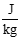 posługuje się pojęciem energii spoczynkowej; opisuje równoważność masy i energii spoczynkowej; stosuje wzór E = mc2 do obliczeńposługuje się pojęciami deficytu masy i energii wiązania; stosuje zasadę zachowania energii do opisu reakcji jądrowychoblicza dla dowolnego izotopu energię spoczynkową, deficyt masy i energię wiązaniaopisuje reakcję rozszczepienia jądra uranu 235U zachodzącą w wyniku pochłonięcia neutronu; podaje warunki zajścia reakcji łańcuchowejopisuje zasadę działania elektrowni jądrowejporównuje syntezę termojądrową z reakcją rozszczepieniawyjaśnia, dlaczego Słońce i inne gwiazdy świecą; opisuje reakcję termojądrową przemiany wodoru w hel zachodzącą w gwiazdachopisuje elementy ewolucji Słońca i innych gwiazdrozróżnia białe i czarne karły, czerwone olbrzymy, supernowe, gwiazdy neutronowe oraz czarne dziuryopisuje miejsce Układu Słonecznego w Galaktyce; posługuje się pojęciami roku świetlnego i parsekaopisuje Wielki Wybuch jako początek znanego nam Wszechświata; oblicza przybliżony wiek Wszechświata, opisuje rozszerzanie się Wszechświata zwane ucieczką galaktykopisuje zależność między odległością do galaktyki a prędkością jej oddalania się; stosuje do obliczeń prawo Hubble’arozwiązuje typowe zadania lub problemy dotyczące:składu jądra atomowego oraz anihilacji pary cząstka–antycząstkareakcji jądrowychpromieniowania jądrowegorozpadu promieniotwórczegoenergii jądrowejreakcji syntezy termojądrowejewolucji Słońca i innych gwiazdrozszerzania się Wszechświata i ucieczki galaktyk, w tym: posługuje się tablicami fizycznymi lub chemicznymi oraz kartą wybranych wzorów i stałych fizykochemicznych, prowadzi obliczenia szacunkowe i poddaje analizie otrzymany wynik, przeprowadza obliczenia liczbowe za pomocą kalkulatora, ilustruje i/lub uzasadnia swoje odpowiedzi, zapisuje równania reakcji jądrowychposługuje się informacjami pochodzącymi z analizy przedstawionych materiałów źródłowych dotyczących treści działu Fizyka jądrowa, zwłaszcza: zastosowania zjawiska promieniotwórczości w technice i medycynie, datowania substancji za pomocą węgla 14C, energetyki jądrowej 
i różnych rodzajów elektrowni, ewolucji gwiazddokonuje syntezy wiedzy z działu Fizyka jądrowa; przedstawia najważniejsze pojęcia, zasady i zależnościUczeń:stosuje zasady zachowania energii i pędu oraz zasadę zachowania ładunku do analizy kreacji lub anihilacji pary elektron-pozytonomawia sposoby wykrywania promieniowania jądrowego oraz wyznaczania energii kwantów gamma; przedstawia stosowane obecnie i Rdawniej wielkości i jednostki miar opisujące promieniowanie jądroweomawia przykłady zastosowania zjawiska promieniotwórczości w technice i medycyniewyjaśnia, że fizyka klasyczna jest deterministyczna, a fizyka współczesna – indeterministycznastosuje prawo rozpadu promieniotwórczego 
do rozwiązywania zadańopisuje zastosowania czasu połowicznego rozpadu, gdy znamy jego wartośćomawia problemy związane z budową elektrowni termojądrowych i plany przezwyciężenia tych problemówomawia cykl życia gwiazdy 
w zależności od jej masyomawia supernowe i czarne dziuryomawia powstawanie pierwiastków we Wszechświecieopisuje obserwacje świadczące zarówno o słuszności teorii Wielkiego Wybuchu, jak i rozszerzaniu się Wszechświatastosuje do obliczeń wzory na częstotliwość i długość fali wynikające z efektu Dopplera dla światłarozwiązuje złożone (typowe) zadania lub problemy dotyczące:składu jądra atomowego oraz anihilacji pary cząstka-antycząstkareakcji jądrowychpromieniowania jądrowegorozpadu promieniotwórczegozwiązku między masą a energiąenergii jądrowejreakcji syntezy termojądrowejewolucji Słońca i innych gwiazdprzesunięcia ku czerwieni i ucieczki galaktykoraz: ilustruje i/lub uzasadnia swoje rozwiązania lub podane stwierdzeniawyszukuje i analizuje materiały źródłowe, w tym teksty popularnonaukowe, dotyczące treści działu Fizyka jądrowa, dotyczące:zastosowania zjawiska promieniotwórczości w technice i medycyniezastosowania czasu połowicznego rozpaduenergetyki jądrowejróżnych rodzajów elektrowniewolucji gwiazdrozszerzania się Wszechświata;posługuje się informacjami pochodzącymi z analizy tych materiałów i wykorzystuje 
je do rozwiązania zadań i problemówanalizuje tekst: Jod ze Świerka dla pół miliona pacjentów... lub inny, wyodrębnia informacje kluczowe, posługuje się nimi i wykorzystuje do rozwiązania zadań lub problemówUczeń:rozwiązuje nietypowe, złożone zadania lub problemy dotyczące: składu jądra atomowego oraz anihilacji pary cząstka-antycząstkareakcji jądrowychpromieniowania jądrowegorozpadu promieniotwórczegozwiązku między masą a energiąenergii jądrowejreakcji syntezy termojądrowejewolucji Słońca i innych gwiazdprzesunięcia ku czerwieni i ucieczki galaktykoraz wykazuje podane stwierdzeniaplanuje, realizuje i prezentuje własny projekt związany z treściami działu Fizyka jądrowa; formułuje i weryfikuje hipotezyUczeń:rozwiązuje nietypowe, złożone zadania lub problemy dotyczące: składu jądra atomowego oraz anihilacji pary cząstka-antycząstkareakcji jądrowychpromieniowania jądrowegorozpadu promieniotwórczegozwiązku między masą a energiąenergii jądrowejreakcji syntezy termojądrowejewolucji Słońca i innych gwiazdprzesunięcia ku czerwieni i ucieczki galaktykoraz wykazuje podane stwierdzeniaplanuje, realizuje i prezentuje własny projekt związany z treściami działu Fizyka jądrowa; formułuje i weryfikuje hipotezy19. Elementy fizyki relatywistycznej19. Elementy fizyki relatywistycznej19. Elementy fizyki relatywistycznej19. Elementy fizyki relatywistycznej19. Elementy fizyki relatywistycznejUczeń:stosuje zasadę równoważności układów inercjalnych (zasadę względności Galileusza)wskazuje niezależność prędkości światła w próżni od prędkości źródła i prędkości obserwatorawskazuje prędkość światła w próżni jako maksymalną prędkość przekazu informacjiwskazuje, że równoczesność zdarzeń zależy od układu odniesieniarozwiązuje proste zadania lub problemy dotyczące: czasoprzestrzeniwzględności równoczesnościhistorii rozwoju teorii względnościzwiązku między masą a energią,w tym: wyodrębnia z tekstów i ilustracji informacje kluczowe dla opisywanego zjawiska bądź problemu, przedstawia je w różnych postaciach, przelicza wielokrotności i podwielokrotności, przeprowadza obliczenia i zapisuje wynik zgodnie z zasadami zaokrąglania oraz zachowaniem liczby cyfr znaczących wynikającej z dokładności danych, czytelnie przedstawia odpowiedzi i rozwiązaniaUczeń:opisuje i stosuje transformacje Galileuszaposługuje się pojęciami: czasoprzestrzeń, zdarzenie, trajektoriaanalizuje trajektorie ciał spoczywających lub poruszających sięstosuje zasadę względności Einsteinawyjaśnia, kiedy możemy stosować transformację Galileuszaopisuje względność równoczesnościwskazuje na diagramie czasoprzestrzennym przykłady zdarzeń, których kolejność czasowa zależy od układu odniesieniaRopisuje paradoks bliźniątprzedstawia wybrane informacje z historii rozwoju teorii względnościposługuje się pojęciem energii całkowitej jako sumy energii spoczynkowej i kinetycznej; rozróżnia energię newtonowską i relatywistycznąposługuje się związkiem między energią całkowitą, masą cząstki i jej prędkością; stosuje do obliczeń wzór 
na energię całkowitą wskazuje prędkość światła w próżni jako maksymalną prędkość przekazu energiianalizuje zależność energii od prędkości według fizyki newtonowskiej i relatywistycznejrozwiązuje typowe zadania lub problemy dotyczące:czasoprzestrzenitransformacji Lorentzawzględności równoczesnościhistorii rozwoju teorii względnościzwiązku między masą a energiąenergii całkowitej, w tym: posługuje się tablicami fizycznymi oraz kartą wybranych wzorów i stałych fizykochemicznych, prowadzi obliczenia szacunkowe i poddaje analizie otrzymany wynik, wykonuje obliczenia, posługując się kalkulatorem, uzasadnia swoje odpowiedziposługuje się informacjami pochodzącymi z analizy przedstawionych materiałów źródłowych, w tym tekstów popularnonaukowych, dotyczących treści działu Elementy fizyki relatywistycznejdokonuje syntezy wiedzy z działu Elementy fizyki relatywistycznej; przedstawia najważniejsze pojęcia, zasady i zależnościUczeń:przedstawia transformacje Galileusza w czasoprzestrzenistosuje pojęcia: czasoprzestrzeń, zdarzenie, trajektoria w rozwiązywaniu zadańrysuje trajektorie ciał spoczywających lub poruszających sięwyjaśnia, dlaczego transformacji Galileusza nie można pogodzić z zasadą względności Einsteina; porównuje teorie Galileusza i Einsteinaopisuje geometrycznie i przedstawia graficznie transformację Lorentza, wykorzystuje ją do rozwiązywania zadańwykazuje stałość prędkości światławyjaśnia względność równoczesności zdarzeń na podstawie diagramu czasoprzestrzennego wyjaśnia, dlaczego istnienie zdarzeń, których kolejność czasowa zależy od układu odniesienia, nie prowadzi do paradoksówRopisuje zjawiska: dylatację czasu 
i skrócenie Lorentza; ilustruje te zjawiska na diagramie czasoprzestrzennymRwyjaśnia, dlaczego dylatacja czasu 
i skrócenie Lorentza nie prowadzą do sprzeczności; wyjaśnia paradoks bliźniątRopisuje obraz świata przy wielkich prędkościach oraz ideę ogólnej teorii względnościporównuje wskazane teorie z historii rozwoju teorii względności porównuje energię spoczynkową z innymi formami energiiwyjaśnia, że zasada zachowania energii obowiązuje także w fizyce relatywistycznej oraz, że są różne umowy, co do znaczenia słowa masaopisuje zależność energii całkowitej od prędkościwyjaśnia, dlaczego przez zwiększanie energii kinetycznej ciała nie da się przekroczyć prędkości światłaporównuje) zależność energii od prędkości według fizyki newtonowskiej 
i relatywistycznejrozwiązuje złożone (typowe) zadania lub problemy dotyczące:czasoprzestrzenitransformacji Lorentzawzględności równoczesnościRdylatacji czasu i/lub skrócenia Lorentzaenergii całkowitejoraz: uzasadnia swoje rozwiązania, ilustruje je graficznie; analizuje i ocenia podane informacjeanalizuje tekst: Świat zdrowo zafalował lub inny, wyodrębnia informacje kluczowe, posługuje się nimi i wykorzystuje do rozwiązania zadań lub problemówwyszukuje i analizuje materiały źródłowe, 
w tym teksty popularnonaukowe, dotyczące treści tego działu; posługuje się informacjami pochodzącymi z analizy tych materiałów oraz wykorzystuje do rozwiązania zadań i problemówUczeń:Rzapisuje za pomocą wzorów transformację Lorentza, wykorzystuje te wzory do rozwiązywania złożonych problemówRopisuje ruch plamki światła przesuwającej się po KsiężycuRwykazuje na wybranym przykładzie, że poruszające ciało skraca się w kierunku ruchurozwiązuje nietypowe, złożone zadania lub problemy dotyczące: czasoprzestrzenitransformacji Lorentzawzględności równoczesnościRdylatacji czasu i skrócenia Lorentzaenergii całkowitejoraz wykazuje lub udowadnia podane związki lub zależnościplanuje, realizuje i prezentuje własny projekt związany z treściami działu Elementy fizyki relatywistycznej; formułuje 
i weryfikuje hipotezyUczeń:Rzapisuje za pomocą wzorów transformację Lorentza, wykorzystuje te wzory do rozwiązywania złożonych problemówRopisuje ruch plamki światła przesuwającej się po KsiężycuRwykazuje na wybranym przykładzie, że poruszające ciało skraca się w kierunku ruchurozwiązuje nietypowe, złożone zadania lub problemy dotyczące: czasoprzestrzenitransformacji Lorentzawzględności równoczesnościRdylatacji czasu i skrócenia Lorentzaenergii całkowitejoraz wykazuje lub udowadnia podane związki lub zależnościplanuje, realizuje i prezentuje własny projekt związany z treściami działu Elementy fizyki relatywistycznej; formułuje 
i weryfikuje hipotezy